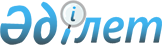 Бөрлі ауданындағы Тұнғыш селолық округін тарату туралыБатыс Қазақстан облыстық мәслихат пен Батыс Қазақстан облысы әкімдігінің 2004 жылғы 13 қаңтардағы N 174 бірлескен шешімі. Батыс Қазақстан облыстық Әділет басқармасында 2004 жылғы 29 қаңтарда N 2453 тіркелген.      "Қазақстан Республикасындағы жергілікті мемлекеттік басқару туралы", "Қазақстан Республикасының әкімшілік-аумақтық құрылысы туралы" Заңдарына сәйкес және Бөрлі аудандық мәслихаты мен Бөрлі ауданы әкімиятының "Тұңғыш селолық округін тарату туралы" 2003 жылғы 12 маусымдағы N 31-2 біріккен шешімі негізінде облыстық мәслихат пен Батыс Қазақстан облысы әкімияты ШЕШІМ ЕТТІ:



      1. Тұңғыш ауылы тұрғындарының Қарашығанақ мұнай-газ кен орынның санитарлық-қорғаныс аймағынан тыс жерге көшулеріне байланысты Бөрлі ауданының Тұңғыш селолық округі таратылсын.

      Округтің аумағы бекітілген жерлері мен қоса Бестау селосы және 

"Тұңғыш" ЖШС-нің, "Достық" ЖШС-нің жерлері Қызылтал селолық округінің қарамағына берілсін.      Сессия төрағасы                       Облыс әкімі

      Облмәслихат хатшысы
					© 2012. Қазақстан Республикасы Әділет министрлігінің «Қазақстан Республикасының Заңнама және құқықтық ақпарат институты» ШЖҚ РМК
				